SORBET MAISON A LA NOIX DE COCO:       5.50€DELICE DES ILES :         6.50€Assortiment de friandises selon inspiration du chefCOUPE DE GLACES EXOTIQUES : 6.80€3 Boules selon disponibilités des parfumsBon appétit !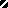 